修復作業指示書テンプレート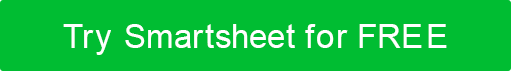 会社名会社名会社名会社名会社名会社名会社名ロゴロゴロゴロゴ123 会社アドレス ドライブ123 会社アドレス ドライブ123 会社アドレス ドライブ123 会社アドレス ドライブ123 会社アドレス ドライブ123 会社アドレス ドライブ123 会社アドレス ドライブロゴロゴロゴロゴ4階 スイート 4124階 スイート 4124階 スイート 4124階 スイート 4124階 スイート 4124階 スイート 4124階 スイート 412ロゴロゴロゴロゴニューヨーク市会社都市ニューヨーク市会社都市ニューヨーク市会社都市ニューヨーク市会社都市ニューヨーク市会社都市ニューヨーク市会社都市ニューヨーク市会社都市ロゴロゴロゴロゴ321-654-9870321-654-9870321-654-9870321-654-9870321-654-9870321-654-9870321-654-9870ロゴロゴロゴロゴアドレスアドレスアドレスアドレスアドレスアドレスアドレスロゴロゴロゴロゴ修理作業指示書修理作業指示書修理作業指示書修理作業指示書修理作業指示書修理作業指示書修理作業指示書修理作業指示書修理作業指示書修理作業指示書修理作業指示書クライアント名クライアント名クライアント名注文番号注文番号クライアント電話クライアント電話クライアント電話受注の受け取り受注の受け取り場所場所場所注文日注文日注文日予定開始日予定開始日予定開始日予定終了日承認された作業承認された作業承認された作業署名署名スペースを入力する権限スペースを入力する権限スペースを入力する権限スペースを入力する権限スペースを入力する権限スペースを入力する権限スペースを入力する権限スペースを入力する権限スペースを入力する権限スペースを入力する権限スペースを入力する権限いつでも予約による予約による日付日付時間プロパティエントリのお知らせプロパティエントリのお知らせプロパティエントリのお知らせプロパティエントリのお知らせプロパティエントリのお知らせプロパティエントリのお知らせプロパティエントリのお知らせプロパティエントリのお知らせプロパティエントリのお知らせプロパティエントリのお知らせプロパティエントリのお知らせこれは、要求された修理を実行するために今日あなたの財産を入力したことを通知する役割を果たします。これは、要求された修理を実行するために今日あなたの財産を入力したことを通知する役割を果たします。これは、要求された修理を実行するために今日あなたの財産を入力したことを通知する役割を果たします。これは、要求された修理を実行するために今日あなたの財産を入力したことを通知する役割を果たします。これは、要求された修理を実行するために今日あなたの財産を入力したことを通知する役割を果たします。これは、要求された修理を実行するために今日あなたの財産を入力したことを通知する役割を果たします。これは、要求された修理を実行するために今日あなたの財産を入力したことを通知する役割を果たします。これは、要求された修理を実行するために今日あなたの財産を入力したことを通知する役割を果たします。これは、要求された修理を実行するために今日あなたの財産を入力したことを通知する役割を果たします。これは、要求された修理を実行するために今日あなたの財産を入力したことを通知する役割を果たします。これは、要求された修理を実行するために今日あなたの財産を入力したことを通知する役割を果たします。日付日付日付入力された時間入力された時間出発時刻要求された作業の説明要求された作業の説明要求された作業の説明追加のコメント追加のコメント追加のコメント実行する作業実行する作業実行する作業完了した作業と使用した材料の説明完了した作業と使用した材料の説明完了した作業と使用した材料の説明コンパイルされた作業指示書コンパイルされた作業指示書コンパイルされた作業指示書労働コストクライアントの承認名とタイトルクライアントの承認名とタイトルクライアントの承認名とタイトル材料費パーティ署名の承認パーティ署名の承認パーティ署名の承認トータル承認日承認日承認日請求可能な請求可能な免責事項Web サイト上で Smartsheet から提供される記事、テンプレート、または情報は参照用です。情報を最新かつ正確に保つよう努めていますが、当サイトまたはウェブサイトに含まれる情報、記事、テンプレート、関連するグラフィックスに関する完全性、正確性、信頼性、適合性、または可用性について、明示または黙示的ないかなる表明も保証も行いません。したがって、そのような情報に対する信頼は、お客様の責任で厳重に行われます。